 Year 5 – French – En classe Year 5 – French – En classe Year 5 – French – En classeWhat should I already know?What am I going to learn in this unit?Vocabulary I need to knowI can listen to someone speaking French and understand themI know the vocabulary from the Early learning unitsI can say ‘Hello’ in FrenchI can ask and answer questions about myself, (How are you? What is your name? How old are you? Where do you live?)I can talk, read and write about pets and listen to and understand others talking about pets in FrenchI can count to twenty in FrenchI can recall 12 classroom objects and their determiners in FrenchI can use possessive pronouns (for my) to replace determiners in FrenchI can say which classroom objects I do have in FrenchI can say which classroom objects I do not have in FrenchI can read and recognise the nouns for classroom objects in FrenchI can write simple phrases and sentences about classroom objects in FrenchI can use simple connectives (‘et’) in my speech in French 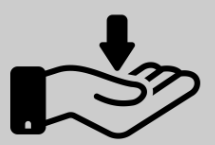 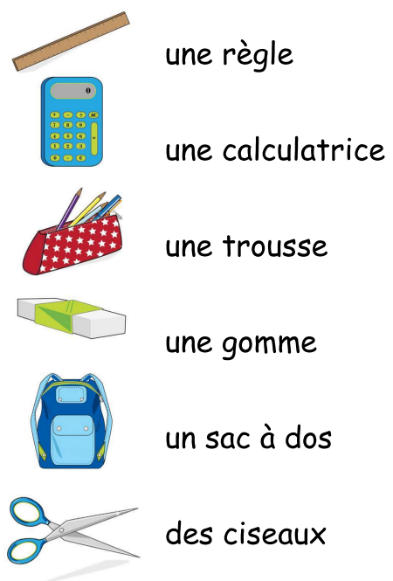 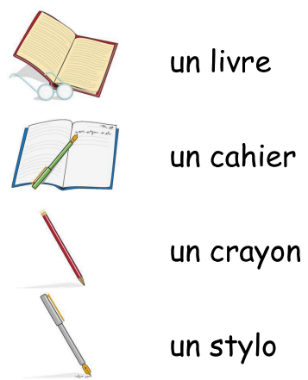 J’ai un/une/des – I have a/some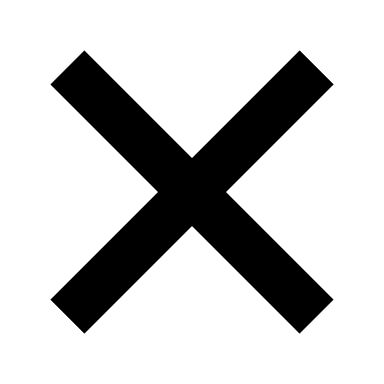 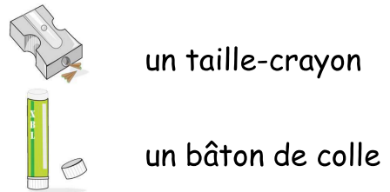    Je n’ai pas de – I do not have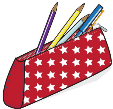 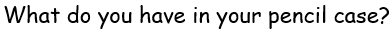 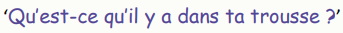 Dans ma trousse j’ai …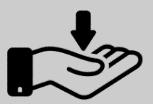 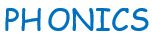 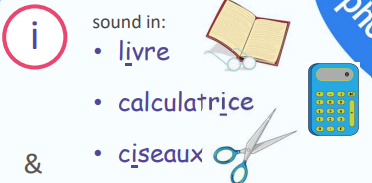 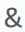 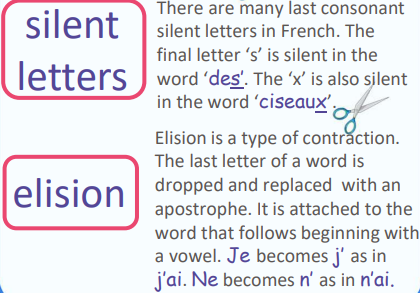 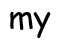 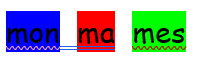 